Publicado en Granada el 29/09/2017 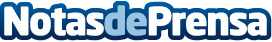 Timber Armarios invierte en un nuevo software de diseño tridimensionalEl nuevo programa permitirá una inmersión completa en el espacio diseñado, permitiendo introducir modificaciones sobre una base realista de textura e iluminaciónDatos de contacto:Timber ArmariosNota de prensa publicada en: https://www.notasdeprensa.es/timber-armarios-invierte-en-un-nuevo-software Categorias: Interiorismo Software http://www.notasdeprensa.es